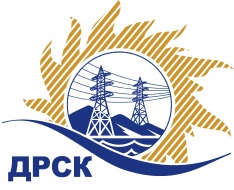 Акционерное Общество«Дальневосточная распределительная сетевая  компания»(АО «ДРСК»)Протокол заседания комиссии по вскрытию конвертов, поступивших на запрос предложений № 585581г. БлаговещенскСПОСОБ И ПРЕДМЕТ ЗАКУПКИ: Открытый запрос предложений  на право заключения Договора на поставку: Закупка 107 ЭлектродвигателиПРИСУТСТВОВАЛИ: Три члена постоянно действующей Закупочной комиссии АО «ДРСК» 2 уровня   Информация о результатах вскрытия конвертов:В адрес Организатора закупки поступило 4 (четыре) заявки на участие в закупке, конверты с которыми были размещены в электронном виде на Торговой площадке Системы www.b2b-energo.ru. Вскрытие конвертов было осуществлено в электронном сейфе Организатора открытого запроса предложений на Торговой площадке Системы www.b2b-energo.ru автоматически.Дата и время начала процедуры вскрытия конвертов с заявками на участие в закупке: 10:49 (время московское) 15.12.2015. Сделано 24 (двадцать четыре) ставки. Место проведения процедуры вскрытия конвертов с заявками участников: Торговая площадка Системы www.b2b-energo.ruВ конвертах обнаружены заявки следующих участников закупки:Решили:Утвердить протокол заседания закупочной комиссии по вскрытию конвертов, поступивших на закрытый запрос цен.Ответственный секретарь Закупочной комиссии 2 уровня АО «ДРСК»	               О.А. МоторинаИрдуганова И.Н.397-147irduganova-in@drsk.ru№  176/МР-В«15» декабря 2015 г.№Наименование участника и его адресЦена заявки на участие в запросе предложений1ЗАО "СЭТЗ" (630052 Россия, Новосибирская область, Новосибирск, ул. Толмачёвская, д. 25)Предложение, подано 14.12.2015 в 09:49
Цена: 1 195 000,00 руб. (цена без НДС)2ООО "Промэлектра" (454038, Россия, Челябинская область, г. Челябинск, ул. Промышленная, д. 1)Предложение, подано 14.12.2015 в 10:19
Цена: 1 370 764,00 руб. (цена без НДС)3ООО "Промстройэлектро" (650010, Кемеровская обл., г. Кемерово, ул.Совхозная 151А)Предложение, подано 14.12.2015 в 08:34
Цена: 1 373 150,00 руб. (цена без НДС)4ООО "Дальэнергооборудование" (680013, Хабаровский край, г. Хабаровск, пер. Донской, дом 7)Предложение, подано 14.12.2015 в 09:19
Цена: 1 991 281,36 руб. (цена без НДС)